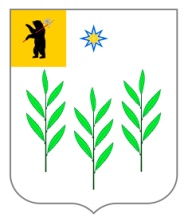 АДМИНИСТРАЦИЯИВНЯКОВСКОГО СЕЛЬСКОГО ПОСЕЛЕНИЯЯрославского муниципального районаЯрославской областиПОСТАНОВЛЕНИЕВ соответствии с Федеральным законом от 28.12.2009г. №381-ФЗ «Об основах государственного регулирования торговой деятельности в Российской Федерации, в целях упорядочения размещения нестационарных торговых объектов на территории Ивняковского сельского поселения, Администрация Ивняковского сельского поселенияПОСТАНОВЛЯЕТ:	1. Утвердить Схему размещения нестационарных торговых  объектов на территории Порядок разработки и утверждения схемы размещения нестационарных торговых объектов на территории Ивняковского сельского поселении ЯМР ЯО (далее – Схема) (Приложение).2. Контроль за исполнением постановления возложить на заместителя Главы Ивняковского сельского поселения – Михайлова Владимира Александровича.3. Опубликовать настоящее постановление в газете «Ярославский агрокурьер», а также разместить на официальном сайте Администрации Ивняковского сельского поселения в сети Интернет.4. в десятидневный срок после утверждения схемы размещения нестационарных торговых  объектов на территории Ивняковского сельского поселении ЯМР ЯО представить постановление в Департамент агропромышленного комплекса и потребительского рынка Ярославской области.5. Постановление вступает в силу с момента официального опубликования. Приложение к постановлению АдминистрацииИвняковского сельского поселенияот 10.03.2015 г.   № 24СХЕМАразмещения нестационарных торговых объектовна территории Ивняковского сельского поселения Ярославского муниципального района Ярославской области по состоянию на 01 января 2015 годаот  10 марта 2015  года                        № 24 
Об утверждении схемы размещениянестационарных торговых объектовна территории Ивняковском сельского поселения ЯМР ЯО Глава Ивняковского сельского поселенияИ.И. Цуренкова № п/пМесто размещения и адресПлощадьземельногоучастка,торговогообъекта(здания,строения,сооружения) или его частиТип нестационарных торговыхобъектов(павильон, киоск,автомагазин,тонар, торговая площадка и т.д.)Количествонестационарных торговыхобъектовВидреализуемойпродукцииИнформация обиспользованиинестационарноготоргового объекта субъектамималого или среднего предпринимательства,осуществляющими торговуюдеятельностьПериодразмещениянестационарныхторговыхобъектовДополнительнаяинформация1с. Спасское6 кв.м.автолавка1продукты питанияпотребительское общество1-3 раза в неделю2д. Демково6 кв.м.автолавка1продукты питанияпотребительское общество1-3 раза в неделю3д. Новлино6 кв.м.автолавка1продукты питанияпотребительское общество1-3 раза в неделю4д. Матвеевское6 кв.м.автолавка1продукты питанияпотребительское общество1-3 раза в неделю5д. Большая Поповка6 кв.м.автолавка1продукты питанияпотребительское общество1-3 раза в неделю6д. Михальцево6 кв.м.автолавка1продукты питанияпотребительское общество1-3 раза в неделю7д. Костяево6 кв.м.автолавка1продукты питанияпотребительское обществом1-3 раза в неделю8д. Б. Домнино6 кв.м.автолавка1продукты питанияпотребительское общество1-3 раза в неделю9д. М. Домнино6 кв.м.автолавка1продукты питанияпотребительское общество1-3 раза в неделю10д. Бекренево6 кв.м.автолавка1продукты питанияпотребительское общество1-3 раза в неделю11д. Залесье6 кв.м.автолавка1продукты питанияпотребительское общество1-3 раза в неделю12д. Терехово6 кв.м.автолавка1продукты питанияпотребительское общество1-3 раза в неделю13д. Давыдовское6 кв.м.автолавка1продукты питанияпотребительское общество1-3 раза в неделю14д. Губцево6 кв.м.автолавка1продукты питанияпотребительское общество1-3 раза в неделю15д. Першино6 кв.м.автолавка1продукты питанияпотребительское общество1-3 раза в неделю16д. Гридино6 кв.м.автолавка1продукты питанияпотребительское общество1-3 раза в неделю17с. Пажа6 кв.м.автолавка1продукты питанияпотребительское общество1-3 раза в неделю18д. Смена6 кв.м.автолавка1продукты питанияпотребительское общество1-3 раза в неделю19д. Борисково6 кв.м.автолавка1продукты питанияпотребительское общество1-3 раза в неделю20д. Подберезново6 кв.м.автолавка1продукты питанияпотребительское общество1-3 раза в неделю21д. Городищи6 кв.м.автолавка1продукты питанияпотребительское общество1-3 раза в неделю22д. Молозиново6 кв.м.автолавка1продукты питанияпотребительское общество1-3 раза в неделю